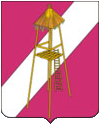 АДМИНИСТРАЦИЯ СЕРГИЕВСКОГО СЕЛЬСКОГО ПОСЕЛЕНИЯ КОРЕНОВСКОГО РАЙОНАПОСТАНОВЛЕНИЕ     05 июля 2017 года									№ 75ст.СергиевскаяОб утверждении ведомственной целевой программы«Осуществление мероприятий по обеспечению безопасности людей на водных объектах Сергиевского сельского поселения Кореновского района, охране их жизни и здоровья на 2017 год»В соответствии со статьей 179.3 Бюджетного кодекса Российской Федерации, Постановлением от 10 апреля 2013 года № 44 «Об утверждении Порядка разработки, утверждения и реализации ведомственных целевых программ»,Уставом Сергиевского сельского поселения Кореновского района, администрация Сергиевского сельского поселения Кореновского района    п о с т а н о в л я е т:1. Утвердить  ведомственную целевую  программу  «Осуществление мероприятий по обеспечению безопасности    людей на водных объектах Сергиевского сельского поселения  Кореновского района, охране их жизни и здоровья на 2017 год» (прилагается).2. Финансовому  отделу администрации Сергиевского сельского поселения Кореновского района (Бундюк) предусмотреть в                        бюджете Сергиевского сельского поселения на 2017 год  денежные средства на реализацию ведомственной целевой программы «Осуществление мероприятий по обеспечению безопасности людей на водных объектах Сергиевского сельского  поселения Кореновского района, охране их жизни и здоровья  на 2017 год».3. Общему отделу администрации Сергиевского сельского поселения Кореновского района (Горгоцкая) официально обнародовать настоящее постановление и разместить его на официальном сайте администрации Сергиевского сельского поселения Кореновского района в сети Интернет.4. Контроль за выполнением настоящего постановления возложить на инспектора по воинскому учету и бронированию, уполномоченному специалисту по вопросам  безопасности людей на водных объектах Кононенко О.В.            5. Постановление  вступает в силу со дня его подписания.ГлаваСергиевского сельского поселенияКореновского района 						                     С.А. Басеев	ВЕДОМСТВЕННАЯ ЦЕЛЕВАЯ Программа«Осуществление мероприятий по обеспечению безопасности людей на водных объектах Сергиевского сельского поселения Кореновского района, охране их жизни и здоровья на 2017 год»05 июля 2017 Паспорт ведомственной целевой программы  «Осуществление мероприятий по обеспечению безопасности людей на водных объектах Сергиевского сельского  поселения Кореновского района, охране их жизни и здоровья на 2017 год»1. Характеристика проблемы (задачи)1. Обоснование необходимости разработки Программы        	В состав Сергиевского сельского поселения Кореновского района входят станица Сергиевская, хутор Нижний, хутор Тыщенко.           По территории Сергиевского сельского поселения Кореновского района протекает река Кирпили. 	В целях обеспечения безопасности людей на водных объектах администрацией Сергиевского сельского поселения Кореновского района в 2015 году проведен ряд организационных и практических мероприятий, что планируется провести и в 2017 году. 	В Сергиевском сельском поселении в 2015 году  проводились проверки места отдыха у воды. Установлены таблички, наглядная агитация.	Таким образом, представляется целесообразным в дальнейшем  обеспечить проведение мероприятий по обеспечению безопасности людей на водных объектах, расположенных на территории Сергиевского сельского поселения Кореновского района, охране их жизни и здоровья в рамках  ведомственной целевой программы.2. Основные цели и основные задачи Программы	Основной целью Программы является повышение эффективности системы мероприятий по обеспечению безопасности людей на водных объектах Сергиевского сельского поселения Кореновского района, охране их жизни и здоровья.	Основными задачами Программы являются следующие:         	- обучение населения правилам поведения на водных объектах;       	- принятие мер по своевременному информированию населения о местах, опасных и запрещенных для купания;        	- повышение уровня готовности сил и средств к проведению работ по спасению людей на водных объектах.        Целевые индикаторы3. Ожидаемые результаты реализации ведомственной целевой программыПри выполнении намеченных мероприятий предполагается за период действия Программы: 	- повысить готовность  сил и средств к проведению мероприятий по спасению людей на водных объектах Сергиевского сельского поселения Кореновского района;	- повысить уровень информированности, подготовки и безопасности  населения Сергиевского сельского поселения Кореновского района при посещении водоемов;	- снижение числа пострадавших на водных объектах.  4. Система программных мероприятийПеречень программных мероприятийДля достижения целей Программы необходимо выполнить следующие мероприятия:5.Ресурсное обеспечениеОбъем финансовых ресурсов, выделяемых на реализацию Программы, составляет 15,5 тыс. рублей. Финансовые средства выделяются из бюджета Сергиевского сельского поселения Кореновского района.          Финансирование на выполнение мероприятий Программы является прогнозным и может уточняться в процессе исполнения бюджета Сергиевского сельского поселения. Объемы и источники финансирования ведомственной целевой программы6. Организация управления ведомственной целевой программыЗаказчиком Программы является администрация Сергиевского сельского поселения. Разработчик Программы – администрация Сергиевского сельского поселения. Оперативное управление ходом реализации Программы осуществляет общий отдел администрации Сергиевского сельского поселения.        Контроль за реализацией Программы осуществляет администрация Сергиевского сельского поселения Кореновского района7. Оценка эффективности реализации ведомственной целевой программы Денежных средств, предусмотренных на реализацию мероприятий в 2017 году, достаточно.	В ходе реализации в 2017 году мероприятий программы обеспечено целевое использование бюджетных средств. Запланированные мероприятия планируется выполнить, намеченные результаты исполнить. ПРИЛОЖЕНИЕУТВЕРЖДЕНА постановлением администрацииСергиевского сельского поселенияКореновского районаот 05 июля 2017 г.    №  75Наименование субъекта бюджетного планирования (главного распорядителя средств бюджета Сергиевского сельского поселения)Администрация Сергиевского сельского поселения Кореновского районаНаименование программыВедомственная целевая программа «Осуществление мероприятий по обеспечению безопасности людей на водных объектах Сергиевского сельского поселения Кореновского района, охране их жизни и здоровья на 2017 год» Цели и задачи ПрограммыПовышение эффективности системы мероприятий по обеспечению безопасности людей на водных объектах Сергиевского сельского поселения Кореновского района, охране их жизни и здоровья;обучение населения правилам поведения на водных объектах;принятие мер по своевременному информированию населения о местах, опасных и запрещенных для купания;повышение уровня готовности сил и средств к проведению работ по спасению людей на водных объектах.        Целевые индикаторы и показателиКоличество несчастных случаев на водоемахКоличество пострадавших на водоемахНаименование программных мероприятийОформление наглядной агитации о мерах безопасности на воде (таблички на тему «Безопасность людей на водных объектах» 2 шт.);Организовать и на постоянной основе проводить мероприятия по уборке территории, отведенной для места отдыха у воды, и вывозу мусора;Обустройство зоны отдыха: (приобретение песка, спасательных кругов);Оплата труда за оказание услуг по проведению мероприятий по обеспечению безопасности людей в зоне отдыха у водоема;В ходе проведения встреч с населением и сходов граждан рассматривать вопросы, связанные с мерами безопасности и правилами поведения при посещении водоемов.Сроки реализации Программы2017 годОбъем и источники финансирования Программы15,5 тыс. рублейФинансирование Программы осуществляется за счет средств бюджета Сергиевского сельского поселения Кореновского района.Ожидаемые конечные результаты реализации ПрограммыПовышение готовности сил и средств при проведении работ по спасению людей на водных объектах;повышение уровня информированности, подготовки  и безопасности населения  при посещении водоемов;снижение числа пострадавших на водных объектах.  Наименование целевого индикатораЕдиница измеренияЗначение индикатораЗначение индикатораЗначение индикатораНаименование целевого индикатораЕдиница измерения2015г.2016г.2017г.Количество несчастных случаев на водоемахчел.000Количество пострадавших на водоемахчел.000№ п/пНаименование мероприятияСроки реализа-цииИсполнитель (ответственный за выполнение)Объем и источники финансирования(тыс. рублей)1.В рамках проведения мероприятий по обеспечению безопасности людей на водных объектах, расположенных на территории Сергиевского сельского поселения Кореновского района, охране их жизни и здоровья, недопущению несчастных случаев на воде в летний период 2017 года:1.1.Оформление наглядной агитации о мерах безопасности на воде (таблички на тему «Безопасность людей на водных объектах» 2 шт.)2017 год(июль-август)Администрация Сергиевского сельского поселения Кореновского района2,0(бюджет Сергиевского сельского поселения Кореновского района)1.2.Организовать и на постоянной основе проводить мероприятия по уборке территории, отведенной для места отдыха у воды, и вывозу мусора.2017 год(июль-сентябрь)Муниципальное унитарное предприятие «ЖКХ «Сергиевского сельского поселения»1.3.Обустройство зоны отдыха: (приобретение песка, спасательных кругов)2017 год(летний период)Администрация Сергиевского сельского поселения Кореновского района1.4.Оплата труда за оказание услуг по проведению мероприятий по обеспечению безопасности людей в зоне отдыха у водоема 2017 год (июль-сентябрь)Администрация Сергиевского сельского поселения Кореновского района13,5(бюджет Сергиевского сельского поселения Кореновского района)2.В рамках обучения населения Сергиевского сельского поселения Кореновского района правилам поведения на воде, в том числе на льду,  обеспечить:2.3.В ходе проведения встреч с населением и сходов граждан рассматривать вопросы, связанные с мерами безопасности и правилами поведения при посещении водоемов.2017 год(по графику сходов граждан)Администрация Сергиевского сельского поселения Кореновского района,Председатели ТОСВсего15,5(бюджет Сергиевского сельского поселения Кореновского района)Источники финансированияОбъемы финансирования, тыс.руб.Объемы финансирования, тыс.руб.Объемы финансирования, тыс.руб.Объемы финансирования, тыс.руб.Источники финансированиявсего1-й год2-ой год3-й год12345Федеральный бюджет(на условиях софинансирования)--Краевой бюджет(на условиях софинансирования)--Местный бюджет15,515,5Внебюджетные источники финансирования--Всего по программе15,515,5